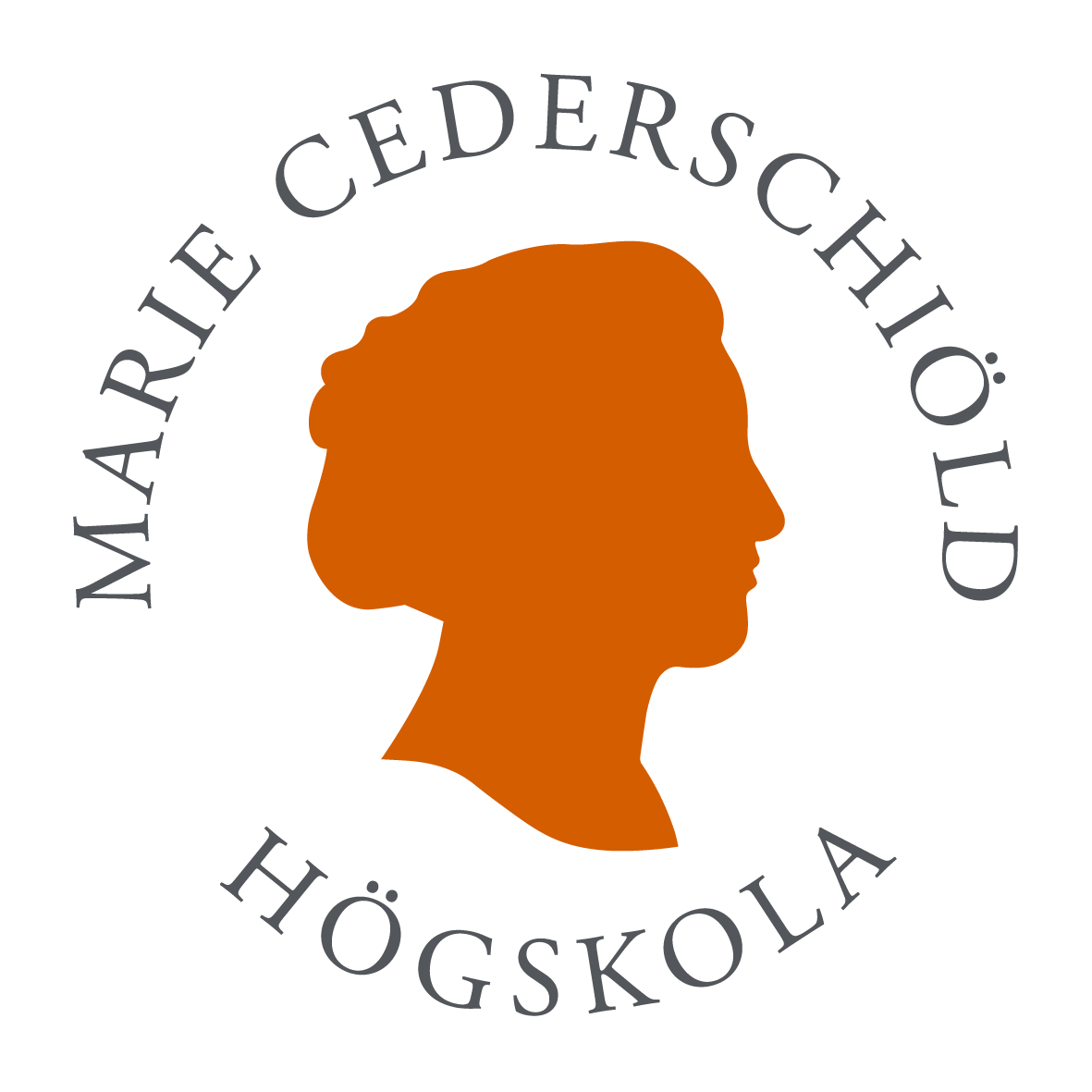 Bedömning av behörighet – utbildning på forskarnivåAnsökan	Forskarutbildning som ansökan avser Uppgift om behörighetsgivande högskoleexamen/utbildning, svensk eller utländsk* *För behörighetskrav se Antagningsordning för forskarutbildning vid Marie Cederschiöld högskola

Bilagor:      
Underskrift BESLUT behörighet (ifylls av högskolan)Efternamn, tilltalsnamn (övriga förnamn med initialer)Personnummer (tio siffror)Telefon
     BostadsadressPostnummer, ortnamnPostnummer, ortnamnE-postadressEv. tidigare efternamn, om det används i handlingarna Ev. tidigare efternamn, om det används i handlingarna ForskarutbildningsämneExamen/utbildningÅr, månad, dagUniversitet/högskola + Land Examen/utbildningÅr, månad, dagUniversitet/högskola + Land DatumNamnteckning   Grundläggande behörighet för utbildning på forskarnivå är uppfylld utifrån bifogade handlingar  Grundläggande behörighet för utbildning på forskarnivå är uppfylld utifrån bifogade handlingar  Särskild behörighet för utbildning på forskarnivå är uppfylld utifrån bifogade handlingar  Särskild behörighet för utbildning på forskarnivå är uppfylld utifrån bifogade handlingarDatum Underskrift och namnförtydligande Enhetschef Utbildningsstöd  Grundläggande behörighet för utbildning på forskarnivå är ej uppfylld utifrån bifogade handlingar  Grundläggande behörighet för utbildning på forskarnivå är ej uppfylld utifrån bifogade handlingarMotivering: Motivering:  Särskild behörighet för utbildning på forskarnivå är ej uppfylld utifrån bifogade handlingar Särskild behörighet för utbildning på forskarnivå är ej uppfylld utifrån bifogade handlingarMotivering: Motivering: Datum Underskrift och namnförtydligande Enhetschef Utbildningsstöd